UNIWERSYTET MEDYCZNY W BIAŁYMSTOKU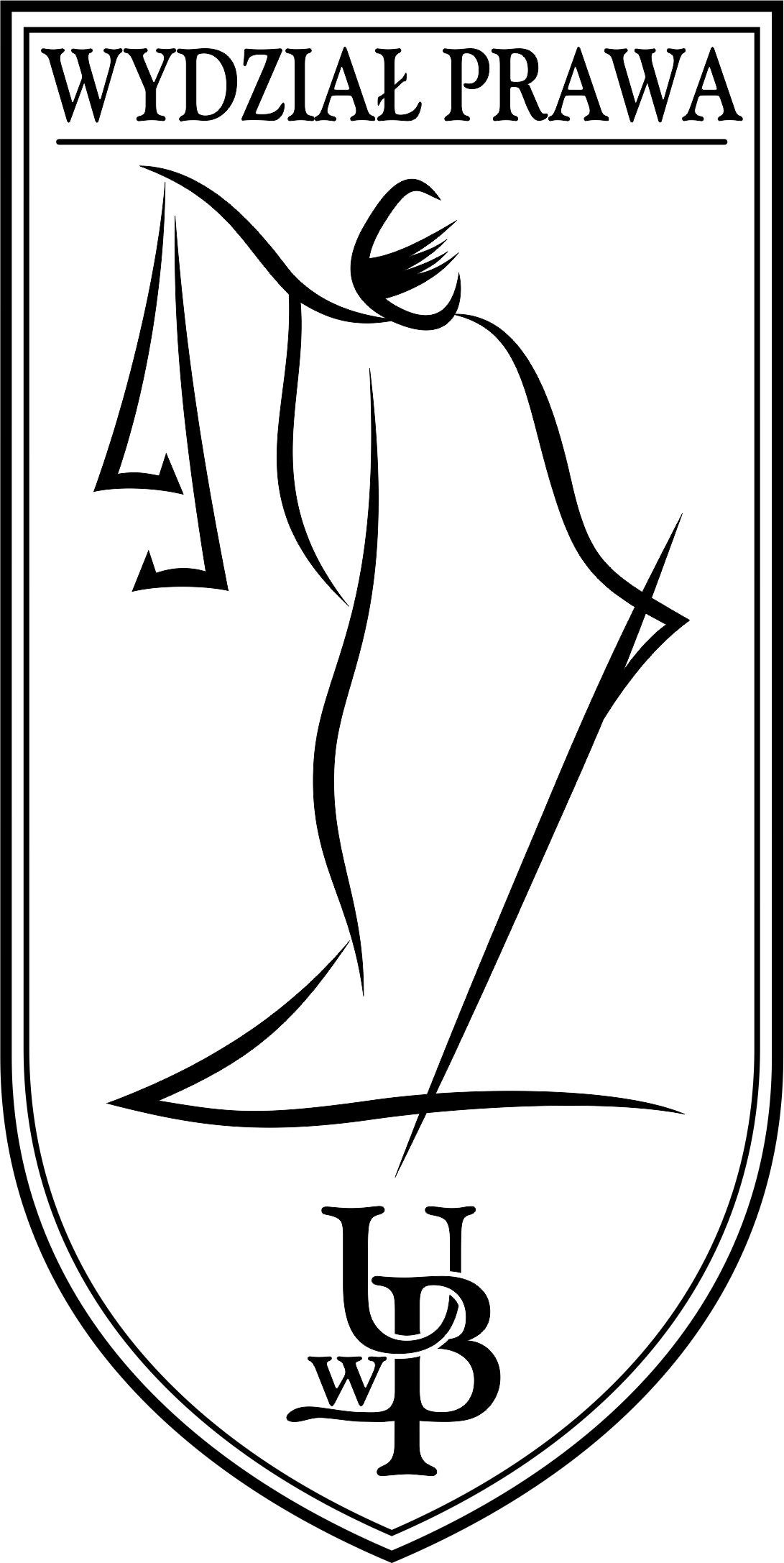 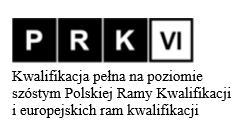    	  Nr świadectwa 00000   Białystok, dnia 30 maja 2020 rokuL.p.Nazwa przedmiotuLiczba godzin zajęć teoretycznychLiczba godzin zajęć praktycznychLiczba punktów ECTSRazem: